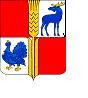 «О назначении ответственных лиц за организацию обработки и обеспечение безопасности персональных данных в Администрации   муниципального района Исаклинский»Во исполнение требований Федеральною закона от 27 июля 2006 года № 152-ФЗ «О персональных данных», в соответствии с требованиями к защите персональных данных при их обработке в информационных системах персональных данных, утвержденными постановлением Правительства РФ от 1 ноября 2012 года № 1119, в целях защиты персональных данных от неправомерных действий:Назначить ответственным за организацию обработки персональных данных в Администрации муниципального района Исаклинский  начальника  аппарата  Администрации муниципального района Исаклинский Кузаева Петра Михайловича.         2.Назначить начальника отдела информационных технологий, Овсянникова Вячеслава Михайловича ответственным за обеспечение безопасности персональных данных при их обработке  в информационных    системах  персональных  данных в  Администрации муниципального района Исаклинский.         3. На период отпуска, болезни, командировки начальника  отдела
информационных  технологий  и связей с общественностью  исполнение
обязанностей ответственного за обеспечение безопасности персональных
данных   возлагать   на   системного администратора   отдела  информационных технологий Администрации муниципального района Исаклинский  Яковлева Владимира Евгеньевича.          4. Утвердить     Обязанности     ответственного     за     обеспечение
безопасности персональных данных в Администрации муниципального района Исаклинский (Приложение 1).          5. Ответственному за  обеспечение   безопасности   персональных
данных в своей работе руководствоваться Федеральным законом от 27
июля    2006 года  № 152-ФЗ «О персональных данных», обязанностями
ответственного   за  обеспечение   безопасности   персональных   данных   в
Администрации   муниципального   района   Исаклинский,   утвержденными
настоящим Распоряжением.         6. Распоряжение № 54а-р от 12.03.2012 года  «О назначении ответственного за обеспечение безопасности персональных данных» считать утратившим силу.         7. Контроль  за  исполнением настоящего Распоряжения возложить на начальника аппарата Администрации муниципального района Исаклинский Кузаева Петра Михайловича.        8. Настоящие распоряжение вступает в силу с момента подписания.И.о. Главы муниципального района Исаклинский                                                                          А.П. Иванов 